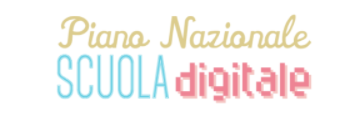 Allegato 1                    OGGETTO: Istanza di partecipazione al bando di selezione n . 6 ESPERTI INTERNI per il                                        progetto  di   inclusione   digitale    PNSD    azioni   #4 e #6   Avviso  n 26163 del                                         28 /07/ 2020  Titolo del progetto “ Con il digitale contro la povertà educativa” l/La sottoscritto/a ______________________________________________________________________ codice Fiscale ___________________________________________nato/a a___________________________prov. __________ il_____________________ telefono ______________________ cell. _________________ (obbligatori per contatti) e-mail__________________________________________ indirizzo a cui inviare le comunicazioni relative alla selezione residente/domiciliato via ___________________________________________cap_______________ città________________________ CHIEDEdi partecipare alla selezione di cui all’oggetto:A tal fine, ai sensi degli articoli 46 e 47 del DPR 28 dicembre 2000 n.445, consapevole delle sanzioni penali  previste  dall’articolo 76 del medesimo DPR 445/2000, per le ipotesi di falsità in atti e dichiarazioni mendaci ivi indicate:                                                                          DICHIARA di essere in possesso della cittadinanza italiana o di uno degli Stati membri dell’Unione europea;di godere dei diritti civili e politici;di non aver riportato condanne penali e non essere destinatario di provvedimenti che riguardano l’applicazione di misure di prevenzione , di decisioni civili e di provvedimenti amministrativi iscritti nel casellario giudiziale;di non essere a conoscenza di essere sottoposto a procedimenti penali;essere in possesso dci requisiti essenziali previsti dall’ art. 1DATA                                 										FIRMAAllegato 2SCHEDA PER LA VALUTAZIONE DEI TITOLI   FINALIZZATA   ALLA   COMPILAZIONE DELLA GRADUATORIA DOCENTI PER Il  PROGETTO “ CON IL DIGITALE CONTRO LA POVERTA’ EDUCATIVA”Al Dirigente Scolastico I.C. "L.Denza" C/ Mare di StabiaIl/La sottoscritto/a ______________________________ nato/a  a________________________ il ___________________________, ai sensi del D.P.R. 28.12.2000, n. 445 (Testo unico delle disposizioni legislative e regolamentari in materia di documentazione amministrativa),consapevole delle responsabilità civili e penali cui va incontro in caso di dichiarazioni non corrispondenti al vero, dichiara sotto la propria responsabilità di aver diritto al seguente punteggio:Data                                                                                                    FIRMATITOLI ED ESPERIENZEValutazionePunteggio da inserire a cura del candidatoValidazione punteggioA. Titoli culturali A.1 Laurea vario titoloVecchio ordinamento punti 6Triennale punti 4 Specialistica 2 punti A.2 Altra laurea Punti 3 (1 solo titolo)A.3 Corsi di perfezionamento       post-laureaA.4 Corsi di perfezionamento inerenti la       tematica del progetto 0,50  (max 1,5 punti)Punti 1 (max 2 punti)B. Competenze informaticheB. 1 Certificazioni di informatica       /tecnologia digitale3 punti   (max 2)C.  Esperienze ProfessionaliC. 1 Esperienze di formazione come       esperto in corsi per       l’innovazione digitale. 2 punti per ogni esperienza C.2 Esperienze di formazione con      alunni in corsi per l’utilizzo delle      TIC.2 punti per ogni esperienzaC. 3 Corsi di formazione in sviluppo       della cultura digitale ed        educazione ai Media2 punti per ogni esperienzaC.4 Corsi di formazione  sulla tutela       del copyright e licenze, sulla       protezione dei dati personali e      della privacy.2 punti per ogni esperienzaC.5  Corsi sulle metodologie       didattiche alternative alla       didattica classica2 punti per ogni esperienzaC.6  Corsi di formazione per        l’inclusione e l’insuccesso        formativo.  2 punti per ogni esperienza